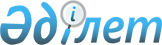 Об утверждении бюджета Терисакканского сельского округа на 2023-2025 годыРешение Кобдинского районного маслихата Актюбинской области от 28 декабря 2022 года № 271.
      В соответствии с пунктом 2 статьи 9-1 Бюджетного кодекса Республики Казахстан от 4 декабря 2008 года, статьей 6 Закона Республики Казахстан от 23 января 2001 года "О местном государственном управлении и самоуправлении в Республике Казахстан", Кобдинский районный маслихат РЕШИЛ:
      1. Утвердить бюджет Терисакканского сельского округа на 2023-2025 годы, согласно приложениям 1, 2 и 3 соответственно, в том числе на 2023 год в следующих объемах:
      1) доходы – 50 637,9 тысяч тенге в том числе:
      налоговым поступлениям – 2 486 тысяч тенге;
      неналоговым поступлениям - 0 тенге;
      поступлениям от продажи основного капитала - 0 тысяч тенге;
      поступлениям трансфертов – 48 151,9 тысяч тенге;
      2) затраты - 51 199,7 тысяч тенге;
      3) чистое бюджетное кредитование – 0 тенге, в том числе:
      бюджетные кредиты - 0 тенге;
      погашение бюджетных кредитов - 0 тенге;
      4) сальдо по операциям с финансовыми активами – 0 тенге, в том числе:
      приобретение финансовых активов – 0 тенге,
      поступления от продажи финансовых активов государства- 0 тенге;
      5) дефицит (профицит) бюджета - 0 тенге;
      6) финансирование дефицита (использование профицита) бюджета – 0,0 тенге, в том числе:
      поступление займов - 0 тенге;
      погашение займов - 0 тенге;
      используемые остатки бюджетных средств – 561,8 тыс тенге.
      Сноска. Пункт 1 – в редакции решения Кобдинского районного маслихата Актюбинской области от 07.12.2023 № 110 (вводится в действие с 01.01.2023).


      2. Установить, что в доход бюджета сельского округа зачисляются:
      налог на имущество физических лиц;
      земельный налог на земли населенных пунктов;
      налог на транспортные средства с юридических лиц;
      налог на транспортные средства с физических лиц;
      административные штрафы, пени, санкции, взыскания, налагаемые акимами города районного значения, села, поселка, сельского округа;
      добровольные сборы физических и юридических лиц;
      доходы от аренды имущества коммунальной собственности города районного значения, села, поселка, сельского округа;
      другие неналоговые поступления в бюджеты города районного значения, села, поселка, сельского округа.
      3. Учесть на 2023 год объемы субвенций, переданных из районного бюджета в бюджет Терисакканского сельского округа в сумме 28 158 тысяч тенге.
      4. Настоящее решение вводится в действие с 1 января 2023 года. Бюджет Терисакканского сельского округа на 2023 год.
      Сноска. Приложение 1 – в редакции решения Кобдинского районного маслихата Актюбинской области от 07.12.2023 № 110 (вводится в действие с 01.01.2023). Бюджет Терисакканского сельского округа на 2024год. Бюджет Терисакканского сельского округа на 2025 год.
					© 2012. РГП на ПХВ «Институт законодательства и правовой информации Республики Казахстан» Министерства юстиции Республики Казахстан
				
      Секретарь Кобдинского районного маслихата 

Ж. Ергалиев
Приложение 1 к решению 
Кобдинского районного 
маслихата № 271 от 28 декабря 
2022 года
Категория
Категория
Категория
Категория
Сумма, тысяч тенге
Класс
Класс
Класс
Сумма, тысяч тенге
Подкласс
Подкласс
Сумма, тысяч тенге
Наименование
Сумма, тысяч тенге
1
2
3
4
5
І. Доходы
50637,9
1
Налоговые поступления
2486
04
Налоги на собственность
1625
1
Налоги на имущество
50
4
Налог на транспортные средства
1540
5
Единый земельный налог
35
05
Налоги на собственность
861
3
Плата за пользованием зем участком
861
4
Поступления трансфертов
48151,9
02
Трансферты из вышестоящих органов государственного управления
48151,9
3
Трансферты из районного (города областного значения) бюджета
48151,9
Функциональная группа
Функциональная группа
Функциональная группа
Функциональная группа
Функциональная группа
Сумма (тысяч тенге)
Функциональная подгруппа
Функциональная подгруппа
Функциональная подгруппа
Функциональная подгруппа
Сумма (тысяч тенге)
Администратор бюджетных программ
Администратор бюджетных программ
Администратор бюджетных программ
Сумма (тысяч тенге)
Программа
Программа
Сумма (тысяч тенге)
Наименование
Сумма (тысяч тенге)
1
2
3
4
5
6
II. Затраты
51199,7
01
Государственные услуги общего характера
30822
1
Представительные, исполнительные и другие органы, выполняющие общие функции государственного управления
30822
124
Аппарат акима города районного значения, села, поселка, сельского округа
30822
001
Услуги по обеспечению деятельности акима города районного значения, села, поселка, сельского округа
30796
022
Капитальные расходы гос.органов
26
07
Жилищно-коммунальное хозяйство
6166,3
3
Благоустройство населенных пунктов
6166,3
124
Аппарат акима города районного значения, села, поселка, сельского округа
6166,3
008
Освещение улиц в населенных пунктах
3215,8
009
Обеспечение санитарных населенных пунктов
1000
011
Благоустройство и озеленение населенных пунктов
1770
12
Транспорт и коммуникации
1449,4
1
Автомобильный транспорт
1449,4
124
Аппарат акима города районного значения, села, поселка, сельского округа
1449,4
013
Обеспечение функционирования автомобильных дорог в городах районного значения, поселках, селах, сельских округах
1000
045
Капитальный и средний ремонт дорог в городах районного значения, селах, поселках, сельских округах
449,4
13
Другие
12762
9
Другие
12762
124
Аппарат акима города районного значения, села, поселка, сельского округа
12762
058
 Развитие социальной и инженерной инфраструктуры в сельских населенных пунктах в рамках проекта "Ауыл-Ел бесігі"
12762
III. Чистое бюджетное кредитование
0
Бюджетные кредиты
0
IV. Сальдо по операциям с финансовыми активами
0
Приобретение финансовых активов
0
V. Дефицит бюджета
0
VI. Финансирование дефицита бюджета
0
Функциональная группа
Функциональная группа
Функциональная группа
Функциональная группа
Функциональная группа
Сумма (тысяч тенге)
Функциональная подгруппа
Функциональная подгруппа
Функциональная подгруппа
Функциональная подгруппа
Сумма (тысяч тенге)
Администратор бюджетных программ
Администратор бюджетных программ
Администратор бюджетных программ
Сумма (тысяч тенге)
Программа
Программа
Сумма (тысяч тенге)
Наименование
Сумма (тысяч тенге)
1
2
3
4
5
6
8
Используемые остатки бюджетных средств
561,8
01
Остатки бюджетных средств
561,8
1
Свободные остатки бюджетных средств
561,8
01
Свободные остатки бюджетных средств
561,8Приложение 2 к решению 
Кобдинского районного 
маслихата № 271 от 28 декабря 
2022 года
Категория
Категория
Категория
Категория
Сумма, тысяч тенге
Класс
Класс
Класс
Сумма, тысяч тенге
Подкласс
Подкласс
Сумма, тысяч тенге
Наименование
Сумма, тысяч тенге
І. Доходы
36134
1
Налоговые поступления
2486
04
Налоги на собственность
1625
1
Налоги на имущество
225
4
Налог на транспортные средства
1365
5
Единый земельный налог
35
05
Налоги на собственность
861
3
Плата за пользованием зем участком
861
4
Поступления трансфертов
33648
02
Трансферты из вышестоящих органов государственного управления
33648
3
Трансферты из районного (города областного значения) бюджета
33648
Функциональная группа
Функциональная группа
Функциональная группа
Функциональная группа
Функциональная группа
Сумма (тысяч тенге)
Функциональная подгруппа
Функциональная подгруппа
Функциональная подгруппа
Функциональная подгруппа
Сумма (тысяч тенге)
Администратор бюджетных программ
Администратор бюджетных программ
Администратор бюджетных программ
Сумма (тысяч тенге)
Программа
Программа
Сумма (тысяч тенге)
Наименование
Сумма (тысяч тенге)
1
2
3
4
5
6
II. Затраты
36134
01
Государственные услуги общего характера
30509
1
Представительные, исполнительные и другие органы, выполняющие общие функции государственного управления
30509
124
Аппарат акима города районного значения, села, поселка, сельского округа
30509
001
Услуги по обеспечению деятельности акима города районного значения, села, поселка, сельского округа
30445
022
Капитальные расходы гос.органов
64
07
Жилищно-коммунальное хозяйство
4625
3
Благоустройство населенных пунктов
4625
124
Аппарат акима города районного значения, села, поселка, сельского округа
4625
008
Освещение улиц в населенных пунктах
2125
009
Обеспечение санитарных населенных пунктов
1000
011
Благоустройство и озеленение населенных пунктов
1500
12
Транспорт и коммуникации
1000
1
Автомобильный транспорт
1000
124
Аппарат акима города районного значения, села, поселка, сельского округа
1000
013
Обеспечение функционирования автомобильных дорог в городах районного значения, поселках, селах, сельских округах
1000
13
Другие
0
9
Другие
0
124
Аппарат акима города районного значения, села, поселка, сельского округа
0
040
Реализация мер по содействию экономическому развитию регионов в рамках Государственной программы развития регионов до 2025 года
0
III. Чистое бюджетное кредитование
0
Бюджетные кредиты
0
IV. Сальдо по операциям с финансовыми активами
0
Приобретение финансовых активов
0
V. Дефицит бюджета
0Приложение 3 к решению 
Кобдинского районного 
маслихата № 271 от 28 декабря 
2022 года
Категория
Категория
Категория
Категория
Сумма, тысяч тенге
Класс
Класс
Класс
Сумма, тысяч тенге
Подкласс
Подкласс
Сумма, тысяч тенге
Наименование
Сумма, тысяч тенге
І. Доходы
36134
1
Налоговые поступления
2486
04
Налоги на собственность
1625
1
Налоги на имущество
225
4
Налог на транспортные средства
1365
5
Единый земельный налог
35
05
Налоги на собственность
861
3
Плата за пользованием зем участком
861
4
Поступления трансфертов
33648
02
Трансферты из вышестоящих органов государственного управления
33648
3
Трансферты из районного (города областного значения) бюджета
33648
Функциональная группа
Функциональная группа
Функциональная группа
Функциональная группа
Функциональная группа
Сумма (тысяч тенге)
Функциональная подгруппа
Функциональная подгруппа
Функциональная подгруппа
Функциональная подгруппа
Сумма (тысяч тенге)
Администратор бюджетных программ
Администратор бюджетных программ
Администратор бюджетных программ
Сумма (тысяч тенге)
Программа
Программа
Сумма (тысяч тенге)
Наименование
Сумма (тысяч тенге)
1
2
3
4
5
6
II. Затраты
36134
01
Государственные услуги общего характера
30509
1
Представительные, исполнительные и другие органы, выполняющие общие функции государственного управления
30509
124
Аппарат акима города районного значения, села, поселка, сельского округа
30509
001
Услуги по обеспечению деятельности акима города районного значения, села, поселка, сельского округа
30445
022
Капитальные расходы гос.органов
64
07
Жилищно-коммунальное хозяйство
4625
3
Благоустройство населенных пунктов
4625
124
Аппарат акима города районного значения, села, поселка, сельского округа
4625
008
Освещение улиц в населенных пунктах
2125
009
Обеспечение санитарных населенных пунктов
1000
011
Благоустройство и озеленение населенных пунктов
1500
12
Транспорт и коммуникации
1000
1
Автомобильный транспорт
1000
124
Аппарат акима города районного значения, села, поселка, сельского округа
1000
013
Обеспечение функционирования автомобильных дорог в городах районного значения, поселках, селах, сельских округах
1000
13
Другие
0
9
Другие
0
124
Аппарат акима города районного значения, села, поселка, сельского округа
0
040
Реализация мер по содействию экономическому развитию регионов в рамках Государственной программы развития регионов до 2025 года
0
III. Чистое бюджетное кредитование
0
Бюджетные кредиты
0
IV. Сальдо по операциям с финансовыми активами
0
Приобретение финансовых активов
0
V. Дефицит бюджета
0